									  	С Образец бр. 11						                                       (за 2 циклус)ПОТВРДАСе потврдува дека студентот ______________________________________________,со  индекс бр. _________, студент на втор циклус студии на студиската програма по_____________________________________________________________ не е задолжен со книги во Библиотеката на Катедрата за ____________________________________________.Датум: ________________                                                                     Библиотекар на Катедрата за ______________________________	Потпис на библиотекар					м.п.				     ________________      Напомена: Студентот доставува пополнета потврда до библиотекарот на соодветната Катедра за проверка и потпис.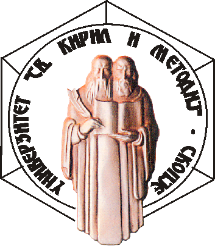 УНИВЕРЗИТЕТ „СВ.КИРИЛ И МЕТОДИЈ“ФИЛОЛОШКИ ФАКУЛТЕТ „БЛАЖЕ КОНЕСКИ“ СКОПЈЕБул. Гоце Делчев 9а, 1000 Скопје, Република Северна МакедонијаДеканат: +389 2 3240 401УНИВЕРЗИТЕТ „СВ.КИРИЛ И МЕТОДИЈ“ФИЛОЛОШКИ ФАКУЛТЕТ „БЛАЖЕ КОНЕСКИ“ СКОПЈЕБул. Гоце Делчев 9а, 1000 Скопје, Република Северна МакедонијаДеканат: +389 2 3240 401